ZÁHRADKÁRSKE POTREBYDEKOR GARDEN, s.p., Majerská cesta 73, B. BystricaObjednávky telefonicky na 0917989400, 0905894492 mailom: info@dekorgarden.sk, e-shop: www.dekorgarden.skCena za donášku v rámci BB a okolie do 25 km: 3 €SADBOVÉ ZEMIAKY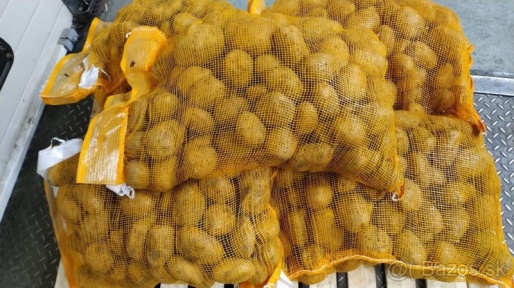 00695	 Zemiaky sadb. LAURA A 5kg		8,16€00697   Zemiaky sadb. JELLY 5kg 			8,16€00795 	 Zemiaky sadb. BELLAROSA 5kg 		8,16€00796 	 Zemiaky sadb. SORAYA 5kg 		8,55€05172 	 Zemiaky sadb. MALVÍNA 5kg 		8,26€05173 	 Zemiaky sadb. BALTIC ROSE 5kg 	7,55€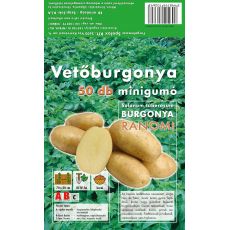 07124	 Sadb. zemiaky  minihľuzy- Agria	 50ks 	 6,27€07126 	 Sadb. zemiaky  minihľuzy- Impala 	50ks 	 6,27€07128 	 Sadb. zemiaky  minihľuzy- Riviera  50ks 	 6,27€10270 	 Sadb. zemiaky  minihľuzy- Esmee 	50ks 	 6,27€10271 	 Sadb. zemiaky  minihľuzy- Ranomi 50ks 	 6,27€10272 	 Sadb. zemiaky  minihľuzy- Rudolph 50ks 	 6,27€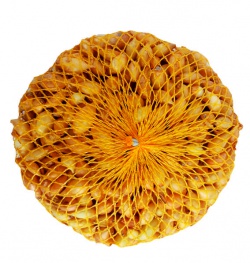 CIBUĽKA SADZAČKA00351 	 Cibuľka sadzačka Všetana  žltá - vážená 	3,65 €/1 kg06142 	 Cibuľka sadzačka Štutgart  žltá - vážená	3,40€/1 kgSEMENÁ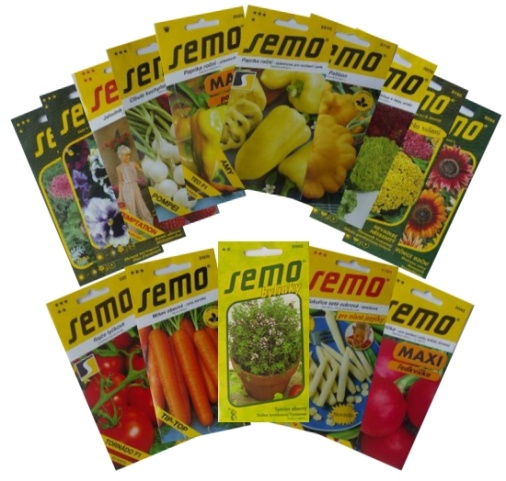 00243 	 Uhorka nakladačka Zuzana F1 F 		 1,83€00296 	 Hrach dreňový skorý Winner D 		 1,12€00298 	 Uhorka nakladačka Alhambra F1 F 		 1,83€04797 	 Cvikla šalátová Pablo F1 1g 	 		 0,98€00632 	 Mrkva skorá KAROTINA 2,5g 		 0,83€V ponuke aj iné semená zeleniny a kvetov....V ponuke je aj iný záhradkársky sortiment, ktorý sa dá objednať telefonicky.. SUBSTRÁTY, HNOJIVÁ, POSTREKY, NÁRADIE, TRÁVNE OSIVÁ... VEĽKOOBCHODNÝ SKLAD JE OTVORENÝ  pre živnostníkov Po-Pi 8:00 – 13:00, Majerská cesta 73, Banská Bystrica 